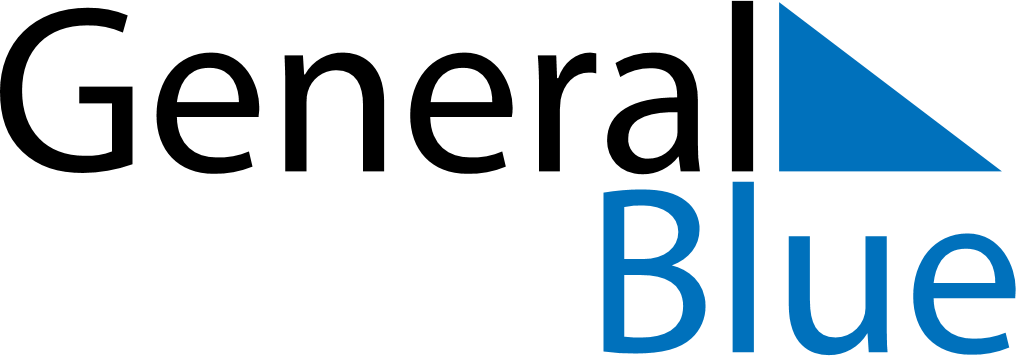 May 2023May 2023May 2023ParaguayParaguayMondayTuesdayWednesdayThursdayFridaySaturdaySunday1234567Labour Day891011121314Independence Day15161718192021Independence Day22232425262728293031